JAMBE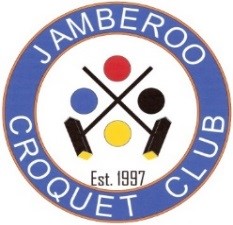 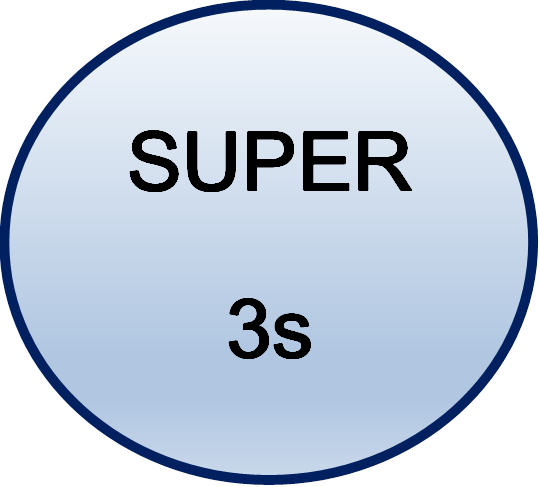 GATEBALL TRIPLES EVENTMAY 18TH-19TH 2019Keith Irvine Oval Churchill St JamberooEnter as a team or as an individual player$20 per player entry feeMorning and afternoon tea providedLunches available to orderEntries close 3rd MayPlease email entries to gateball.jcc@gmail.comPayment on the day or direct transfer to Jamberoo Croquet Club Inc. BSB 641 800 A/C 200824034 please use reference as  GB+nameOr Cheque payable to Jamberoo Croquet Club C/- 9 Shannon Drive Albion Park NSW 2527Saturday social dinner at Club JamberooPractice: The courts will be available for practice from 2 pm on Friday 17th MayTeams Event: The event will commence on Saturday 18th May 8.30am and will be completed in time for players to return home on Sunday evening if they wish to do so.Venue: Jamberoo Croquet Club, Keith Irvine Oval Churchill St JamberooSee club website for a location map www.jamberoo-croquet.clubEligibility: All players must be affiliated with their relevant state croquet body. Teams are restricted to a maximum of 4 playersEquipment and grounds: Gateball courts will be prepared with painted lines, gates, balls and scoreboards. Players should provide their own sticks. There will be a few sticks available for loan if players do not own one.Rules: We reserve the right to make an adaptation to the rules of triples play by allowing 4 players per team allowing for one substitution and using a rotating sequence. Other than that matches will be played under the Rules of Gateball as stated in the ‘Official Gateball Rules Guide for Referees’ published by the World Gateball Union.Referees: Matches will be conducted with a referee. All teams will be required to assist with duties as referees, scorers, record keepers and timekeepers.Teams: For those who need to be placed into a team, the teams will be announced prior to event.Match Format: The team event will be played in a round-robin or ‘block draw’. Final details will be available when the number of entries is known. The Event Manager will decide the final format. Matches will be of 30 minutes duration in accordance with the Rules of Gateball.Dress Code: Teams are asked to wear a uniform (shirts) of similar colour if possibleInclement Weather: The Event Manager reserves the right to change the format of play and make such other changes as may be necessary in the event of unfavourable conditions for play.Event Manager: Glenda Gutierrez 0401741682 or 02 42564170 email: gateball.jcc@gmail.comEntry Details: Entries to the Event Manager by Friday 3rd May 2019.Entry Fee: $20 per player including morning and afternoon tea. Entry fees can be paid prior to event or on Saturday 18th MayFood: Lunch by way of sandwiches will be available to order from the clubSaturday Dinner: An evening dinner has been organised at the Club Jamberoo. Numbers will be needed by Saturday 6th May. You will be able to order on the night from the bistro menu.